Spett.le 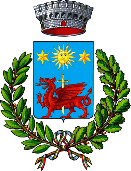 COMUNE DI TRESNURAGHESLARGO MORETTI 3009079 – TRESNURAGHES (OR)c.a. Responsabile del Servizio TARIPROPOSTE/OSSERVAZIONI/RECLAMI IN MERITO AL SERVIZIO DI GESTIONE DELLE TARIFFE E RAPPORTI CON GLI UTENTI Il sottoscritto (cognome e nome) _____________________________________________________nato a _______________________________________________ il _________________________residente a (luogo) ________________________________________________________________ in (indirizzo) _____________________________________________________________________cellulare _____________________________ mail _______________________________________FORMULAle seguenti osservazioni e/o suggerimenti e/o reclami relativamente al SERVIZIO DI GESTIONE DELLE TARIFFE E DEI RAPPORTI CON GLI UTENTI operato dall’Ufficio Tributi del Comune:________________________________________________________________________________________________________________________________________________________________________________________________________________________________________________________________________________________________________________________________________________________________________________________________________________________________________________________________________________________________________________________________________________________________________________________________________________________________________________________________RISERVATEZZA DEI DATI PERSONALIInformativa per il trattamento dei dati personali: il sottoscritto è informato che i dati personali forniti con la presente saranno trattati dal Comune (titolare) esclusivamente per il relativo procedimento e a tal fine il loro conferimento è obbligatorio; la mancata indicazione non permetterà l’esame delle osservazioni. I dati personali saranno trattati da incaricati e dal Responsabile del procedimento mediante procedure, anche informatizzate, nei modi e nei limiti necessari per il suo svolgimento. Si allega copia di documento di identità.Data 									Firma